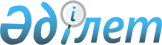 О внесении изменений в приказ Министра транспорта и коммуникаций Республики Казахстан от 18 сентября 2012 года № 613 "Об утверждении Правил государственной регистрации гражданских воздушных судов Республики Казахстан, прав на них и сделок с ними, а также форм документов, удостоверяющих права на них"
					
			Утративший силу
			
			
		
					Приказ Министра транспорта и коммуникаций Республики Казахстан от 17 июля 2013 года № 546. Зарегистрирован в Министерстве юстиции Республики Казахстан 19 августа 2013 года № 8631. Утратил силу приказом Министра по инвестициям и развитию Республики Казахстан от 30 июня 2017 года № 409 (вводится в действие по истечении двадцати одного календарного дня после дня его первого официального опубликования)
      Сноска. Утратил силу приказом Министра по инвестициям и развитию Республики Казахстан от 30 июня 2017 года № 409 (вводится в действие по истечении двадцати одного календарного дня после дня его первого официального опубликования).
      В целях совершенствования нормативных правовых актов, регулирующих деятельность в сфере гражданской авиации, ПРИКАЗЫВАЮ:
      1. Внести в приказ Министра транспорта и коммуникаций Республики Казахстан от 18 сентября 2012 года № 613 "Об утверждении Правил государственной регистрации гражданских воздушных судов Республики Казахстан, прав на них и сделок с ними, а также форм документов, удостоверяющих права на них" (зарегистрированный в Реестре государственной регистрации нормативных правовых актов под № 8020, опубликованный в газете "Казахстанская правда" от 21 ноября 2012 г. № 402-403 (27221-27222); от 22 ноября 2012 г. № 404-405 (27223-27224)), следующие изменения:
      в Правилах государственной регистрации гражданских воздушных судов Республики Казахстан, прав на них и сделок с ними, а также форм документов, удостоверяющих права на них, утвержденных указанным приказом:
      пункт 2 изложить в следующей редакции:
      "2. Правила определяют порядок государственной регистрации гражданских воздушных судов, прав на них и сделок с ними, выдачи свидетельств о государственной регистрации гражданских воздушных судов, прав на них и сделок с ними (далее – Свидетельство о государственной регистрации) и ведения Государственного реестра гражданских воздушных судов Республики Казахстан (далее – Государственный реестр) и внесения в него изменений, выдачи свидетельств об исключении гражданских воздушных судов Республики Казахстан из Государственного реестра (далее – Свидетельство об исключении), а также осуществления дерегистрации воздушных судов Уполномоченной стороной.
      Настоящие Правила применяются также в отношении воздушных судов легкой и сверхлегкой авиации, за исключением планеров, дельтапланов, парапланов, мотопарапланов, метеорологических шаров-зондов, беспилотных летательных аппаратов и беспилотных неуправляемых аэростатов, подлежащих учету Комитетом гражданской авиации Министерства транспорта и коммуникаций Республики Казахстан.";
      подпункт 9) пункта 6 изложить в следующей редакции:
      "9) Безотзывное полномочие – полномочие физического или юридического лица, в пользу которого дано право предъявлять требования на исключение из Государственного реестра гражданских воздушных судов Республики Казахстан (дерегистрацию) и вывоз воздушного судна в соответствии с Протоколом по авиационному оборудованию к Конвенции о международных гарантиях в отношении подвижного оборудования;";
      подпункты 7) пункта 8 изложить в следующей редакции:
      "7) копию акта оценки о годности к эксплуатации гражданских воздушных судов, составленного Уполномоченным органом по форме согласно приложению 3 к настоящим Правилам.";
      пункт 10, 11 и 12 изложить в следующей редакции:
      "10. За государственную регистрацию гражданского воздушного судна в Государственном реестре уплачивается сбор в порядке и размере, определяемом Кодексом Республики Казахстан "О налогах и других обязательных платежах в бюджет" (Налоговый кодекс). Государственная регистрация гражданских воздушных судов осуществляется после уплаты в государственный бюджет указанного сбора.
      11. Государственная регистрация гражданского воздушного судна, производится Комитетом гражданской авиации в течение 20 рабочих дней со дня поступления предусмотренных пунктом 7 настоящих Правил документов.
      12. В случае представления заявителем недостоверных сведений или неполного пакета документов Комитет гражданской авиации отказывает в выдаче или аннулирует ранее выданное Свидетельство о государственной регистрации в письменном виде с указанием причин отказа в течение 10 рабочих дней со дня поступления заявления.";
      пункты 20 и 21 изложить в следующей редакции:
      "20. Комитет гражданской авиации в течение 5 рабочих дней со дня подачи заявителем всех необходимых документов производит выдачу дубликата Свидетельства о государственной регистрации на бланке, в правом верхнем углу которого ставится отметка "Дубликат".
      21. За выдачу дубликата Свидетельства о государственной регистрации уплачивается сбор в порядке и размере, определяемом Кодексом Республики Казахстан "О налогах и других обязательных платежах в бюджет" (Налоговый кодекс).";
      подпункт 5) пункта 35 изложить в следующей редакции:
      "5) исполнения безотзывного полномочия;";
      пункт 42 изложить в следующей редакции:
      "42. За государственную регистрацию залога уплачивается сбор в порядке и размере, определяемом Кодексом Республики Казахстан "О налогах и других обязательных платежах в бюджет" (Налоговый кодекс).";
      пункт 45 изложить в следующей редакции:
      "45. За государственную регистрацию Безотзывного полномочия на дерегистрацию и вывоз воздушного судна уплачивается сбор в порядке и размере, определяемом Кодексом Республики Казахстан "О налогах и других обязательных платежах в бюджет" (Налоговый кодекс).".
      2. Комитету гражданской авиации Министерства транспорта и коммуникаций Республики Казахстан (Сейдахметов Б.К.) обеспечить:
      1) в установленном законодательством порядке государственную регистрацию настоящего приказа в Министерстве юстиции Республики Казахстан;
      2) после государственной регистрации настоящего приказа в Министерстве юстиции Республики Казахстан, официальное опубликование в средствах массовой информации, в том числе размещение его на интернет-ресурсе Министерства транспорта и коммуникаций Республики Казахстан и Интранет-портале государственных органов.
      3. Контроль за исполнением настоящего приказа возложить на вице-министра транспорта и коммуникаций Республики Казахстан Бектурова А.Г.
      4. Настоящий приказ вводится в действие по истечении десяти календарных дней после дня его первого официального опубликования.
					© 2012. РГП на ПХВ «Институт законодательства и правовой информации Республики Казахстан» Министерства юстиции Республики Казахстан
				
Министр
А. Жумагалиев